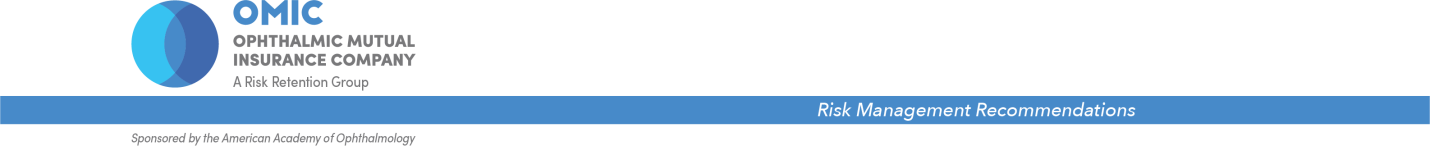 Providing medical care, services, or products to employeesAnne M. Menke, RN, PhDOMIC Patient Safety ManagerPurpose of risk management recommendationsOMIC regularly analyzes its claims experience to determine loss prevention measures that our insured ophthalmologists can take to reduce the likelihood of professional liability lawsuits. OMIC policyholders are not required to implement risk management recommendations. Rather, physicians should use their professional judgment in determining the applicability of a given recommendation to their particular patients and practice situation. These loss prevention documents may refer to clinical care guidelines such as the American Academy of Ophthalmology’s Preferred Practice Patterns, peer-reviewed articles, or to federal or state laws and regulations. However, our risk management recommendations do not constitute the standard of care nor do they provide legal advice. Consult an attorney if legal advice is desired or needed. Information contained here is not intended to be a modification of the terms and conditions of the OMIC professional and limited office premises liability insurance policy. Please refer to the OMIC policy for these terms and conditions.Version 2/27/20Physicians may treat their employees. There are patient safety and professional liability risks, however, if the physician does not provide medical care and services to employee patients in the same manner as any other patient. Take this example: your ophthalmic assistant informs you that she has just been diagnosed with a condition by her physician, who prescribed medications she feels she cannot afford. Out of the goodness of your heart, you obtain these medications for her without any exam or discussion. This document will examine the risks posed by your action, and provide recommendations on how to minimize them.  Care expected before and after issuing a prescriptionIn most states, before prescribing a medication, a physician must perform a “good faith examination” whose purpose is to determine that 1) the appropriate indications exist, and2) the patient does not have contraindications due to medical conditions or interactions with other medications. Failure to perform such an exam could not only be considered below the standard of care, but may also constitute unprofessional conduct, lead to disciplinary action from the state’s medical board, or expose the physician to civil or criminal penalties and actions.Once a medication has been prescribed, the physician has a duty to monitor its continued need, effectiveness, and safety; this is usually done by reexamining the patient at a later date. If the patient suffers harm from the ongoing effects of the medication and was never reexamined, negligent prescription and failure to follow-up could be alleged.To return to our hypothetical example, it turns out your ophthalmic assistant had an absolute contraindication to the medication, suffers permanent damage, and sues you. The complaint contains the expected allegations: negligent treatment, negligent prescription, lack of informed consent, and failure to follow-up. Establishment of a physician/patient relationshipYour employee would have to show that certain legal elements exist: duty deriving from a physician-patient relationship, and negligence, defined as a departure from the standard of care, which was the substantial cause of verifiable damages. The plaintiff attorney will attempt to prove that by providing your employee with medications, you established a physician-patient relationship with her which required you to treat her according to the standard of care for physicians who treat that condition or prescribe that medication.Will the fact that you did not intend to become your employee’s physician make any difference? What constitutes the establishment of the physician-patient relationship? The American Medical Association’s Council on Ethical and Judicial Affairs Opinion 10.015 on “The Patient-Physician Relationship” states that it exists when “a physician serves a patient’s medical needs, generally by mutual consent between physician and patient (or surrogate).” While it will be up to the jury to decide the facts in each particular case, the plaintiff’s attorney may argue that you not only established the relationship, you actually began treatment by providing the medications.Patient safety, medical board, and standard of care concernsYour problems with your employee could be compounded if the medication you provided is one you do not normally prescribe, one with which you are unfamiliar, or is for a condition you don’t usually treat and follow. The patient is at greater risk in all three situations. Medication errors are one of the leading cause of patient harm and death among all medical errors. Furthermore, lack of familiarity with a medication has been shown to be a significant factor in prescribing errors. Lack of informed consent and duty to warnMedications with significant side effects should only be prescribed after explaining the risks, benefits, and alternatives to the patient; this disclosure is part of the informed consent discussion and should always be documented in the medical record. Informed consent may also be required if the medication is being used “off-label.”  Physicians may have additional duties to warn the patient if the medication could lead to dependence or addiction, or impair the patient’s ability to operate machinery or make legal or other decisions. Without such warnings, patients or their families might sue if the patient overdoses, commits suicide, becomes addicted, or suffers harm in an accident. If the patient causes harm to a third party while under the influence of such medications, the injured third party might also sue the physician for negligence due to failure to warn.    Risk Management RecommendationsTo promote the safety of your employees and reduce your liability exposure, consider implementing the following risk management recommendations:Treat employee patients as you do any other patient.  Create and maintain a medical record and document all care, including telephone or in-person conversations that are related to medical care.Do not prescribe, provide treatment, or give medical advice for conditions you do not normally treat and follow.Do not provide medications unless you have personally prescribed them after examining the patient.  Obtain and document informed consent for any procedures and for any medication with significant side effects.Warn patients of any safety risks, such as impaired judgment or inability to operate machinery.Before authorizing a prescription refill, verify the continued need and safety, and that you have seen the patient recently enough to comply with the “good faith” examination laws in your state. Establish a policy and procedure for providing employees with medical care and services, and train staff in its use.Clarify what services are available and under what circumstances.Clarify whether the employee is expected to use insurance, pay out of pocket, or whether “professional courtesy” will be extended.Free services and “professional courtesy” may violate anti-kickback, fraud and abuse, state, or federal regulations. However, the “OIG Compliance Program for Individual and Small Group Physician Practices” explains when this practice would not be considered a kickback. See Appendix A, Section III, Part C, page 59447 of the Federal Register at https://oig.hhs.gov/authorities/docs/physician.pdf.Check with your practice attorney if you have questions. Establish a policy and procedure designed to safeguard the confidentiality and privacy of employee medical records, and train staff in its use.  Determine the level of access other employees will have to these records. Some physicians keep these records in a separate, locked area of the office, or a part of the EHR with limited access.Need confidential risk management assistance? OMIC-insured ophthalmologists, optometrists, and practices are invited to contact OMIC’s Risk Management Department at (800) 562-6642, option 4, or at riskmanagement@omic.com. 